ArriolaMy PageInteractive Notebook Score SheetSelf-assessment Self Assessment RubricNotes to self: what I have learned about how I learn or what I need to do to improveLevels of ThinkingEASY Level 1: Basic Input / Gathering InformationComplete	 Count	     Match	     Name        Define    ScanObserve        Describe	Identify    	  List             Select	ReciteMEDIUM Level 2: Processing InformationCompare	      Contrast            Sort	Distinguish	Explain why	Infer	Sequence    Analyze            Synthesize		Make AnalogiesHARD Level 3: Creating Your Own IdeasEvaluate	Generalize	      Imagine     Judge       Predict		If/Then   Speculate	   Hypothesize        Forecast		Idealize		Apply he PrincipleSUMMARY TWO-PAGERA TWO-PAGER is a written and graphic interpretation of the unit presented on two facing open notebook sheets of paper. It should highlight the thoughts and understanding of the information and the relationships between the major concepts. It should be an avenue for reviewing the unit. Both ENTIRE PAGES should be covered with information. Use at least 3 colors. If you use computer paper, use only ONE side of 2 papers so that you can attach them in your notebook and still be able to see the information. Required Information:A title describing the major concept(s) The specific Chapter or Unit being coveredA large DIAGRAM with a BORDER – Multiple Colors must be used to reflect major concepts and key information. The diagram must reflect aspects of the unit, concepts, vocabulary or real life applications.A minimum TEN WORD caption for the diagram must be written below the diagram. The caption must summarize the diagram’s key concept. A summary of at least 5 sentences explaining the major concepts of the unit must be written. At least five key vocabulary terms must be used and highlighted in the summary.An explanation or illustration of a vocabulary word or idea that demonstrates understanding.There must be a QUESTION BOX. Inside the Question Box write two questions/assignments that would require critical thinking to complete. Use the Levels of Thinking pyramid above to help you do this.Write the answers to the questions you created.Something creative (your choice) showing or explaining how the information relates to some aspect of your life.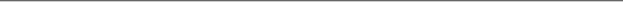 Table of ContentsTable of ContentsAdult Input Page  Required Once a Week – Due during the Notebook CheckTo the Adult – this page will allow your son or daughter to better learn chemistry. When a person teaches another, both learn, but the ‘teacher’ often learns much more than the ‘student.’The task of your son or daughter is to discuss and teach a concept covered in class with you.You should write down one or two sentences explaining what YOU LEARNED from the discussion and tutoring. Not just that it took place. Without your writing what was learned, full credit for the ‘teaching’ will not be earned by the student. ONE A WEEK, THAT’S ALL THAT’S ASKEDPage number rangeNotebookScore#Teacher Signatures or Stamps/#Total x 100Special Assignment Name And scoreTotalScoreGradedbyNotebook Score GuideSummaries for lecture notes 2ptUp to date table of contents1ptNo loose papers (use tape or glue, no staples!)1ptReadable penmanship1ptTotal Possible5ptsPoint converter5 points1054 points953 point852 points751 point65FIVE POINT SCORING RUBRIC for special assignmentall of the requirements are evident and EXCEEDEDthe product is VERY neatly done and EXTREMELY well organizedthe product shows LOTS of creativity and is colorfully illustratedcompleted on time5 Points - a WOW productall of the requirements are evident  the product is neatly done and well organizedthe product shows creativity and is colorfully illustratedcompleted on time4 Points - What is EXPECTEDthe requirements are evident (maybe 1 or 2 are missing)the product is neatly done and organizedthe product shows some creativity and is illustratedcompleted on time3 Points – Almost What is EXPECTEDthe requirements are evident (maybe 3 or 4 are missing)the product is done and sort of organizedthe product shows little creativity and is illustratedcompleted on time2 Points – Sort of What is EXPECTEDMANY of the requirements are NOT PRESENTthe product is  VERY POORLY done and POORLY organizedthe product shows little TO NO creativity and THE illustrations IS POORLY DONE1 Point – Two or More parts is missingUnscorable or no product0 Points - Does not meet StandardsRubric categoryDate:Date:Date:Date:Date:Date:Date:Date:Date:1.2.3.4.5.TotalCategories432112345DateNotesPg #Pg #Pg #Pg # Week # Date        What was LEARNED – This must be a sentence about something the Adult and Student discussed and the Adult learned – Written by the ADULTAdult Signature123456789101112131415161718